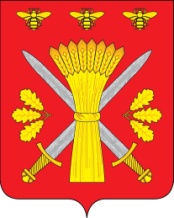 РОССИЙСКАЯ ФЕДЕРАЦИЯОРЛОВСКАЯ ОБЛАСТЬТРОСНЯНСКИЙ РАЙОННЫЙ СОВЕТ НАРОДНЫХ ДЕПУТАТОВРЕШЕНИЕ24 марта  2020 года                                                                    № 219                                                                                                   с.Тросна                                                      Принято на тридцать третьем заседании                                       Троснянского районного Совета                                            народных депутатов пятого созываО внесении изменений в ПостановлениеТроснянского  районного Совета народных депутатов от 27.11.2008 №170 "О системеналогообложения в виде единого налога навмененный доход для отдельных видов деятельности "Руководствуясь главой 26.3 Налогового кодекса Российской Федерации, в соответствии со статьей 35 Федерального закона от 06 октября 2003 года № 131-ФЗ «Об общих принципах организации местного самоуправления в Российской Федерации» и  Устава Троснянского района, в целях поддержки малого предпринимательства, Троснянский  районный Совет народных депутатов решил:1.Внести в Положение о системе налогообложения в виде единого налога на вмененный доход для определенных видов деятельности, утвержденного Постановлением  Троснянского  районного Совета народных депутатов от 27.11.2008 №170 "О системе  налогообложения в виде единого налога на  вмененный доход для отдельных видов деятельности " следующие изменения:В  таблице п.3 статьи 4  строку 4 изложить в следующей редакции:2. Настоящее решение подлежит опубликованию в районной газете "Сельские зори".3. Решение вступает в силу со дня его официального опубликования и распространяется на правоотношения, возникшие с 1 июля 2020 года.Председатель районного                         Глава района Совета народных депутатов                             В.И. Миронов                                               А.И. НасоновОказание ветеринарных услугКоличество работников, включая индивидуального предпринимателя75000,1